                   	...... / …... / 20…. 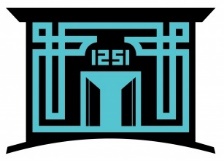 T.CKTO KARATAY ÜNİVERSİTESİ İNSAN ARAŞTIRMALARI ETİK KURULU BAŞKANLIĞINA“……………………(Başvuru Formunda İşaretlenen Araştırma Niteliği Yazılacaktır) ……..…………………………” isimli KTO Karatay Üniversitesi İnsan Araştırmaları  Etik  Kurulu'nda  değerlendirilmesi  için  gereğini  saygılarımla arz  ederim. İmzaAdı ve SoyadıÇalışma SorumlusuEk: 1 Adet Başvuru Formu		       2 Adet Taahhütname Formu       3……………………       4……………………İletişim:Gsm.		:E-Posta	: